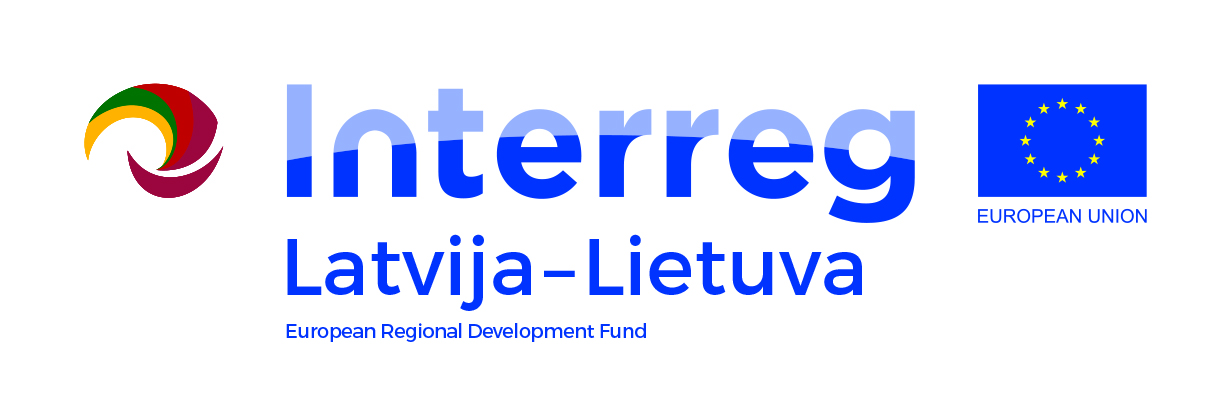 AGENDAJune 7, 2017Jelgava city council, Blue RoomLielā street 11, Jelgava, LatviaAGENDAJune 7, 2017Jelgava city council, Blue RoomLielā street 11, Jelgava, Latvia 09:30 – 10:00Registration/welcoming coffee 10:00 – 10:10Welcoming speechAndris Rāviņš – Chairman of Jelgava City Council10:10 – 10:30Presentation of the Project “Improvement of services available by citizen card in Jelgava and Siauliai”Baiba Berovska  10:30 – 10:45Information about Jelgava citizen card Alvils Pierhurovičs 10:45 – 11:00Information about Siauliai e-card Representative from JSC „Busturas“ 11:00 – 11:30Project management, schedule, budget, communicationBaiba Berovska 11:30 – 12:00 ResearchBaiba Berovska 12:00 – 12:30Coffee break 12:30 – 13:00 E-modulesVladimirs Šalajevs 13:00 – 13:30Best case exchangeBaiba Berovska  13:30 – 13:40  Establishment of the Project Steering Committee 